Wage Claim Form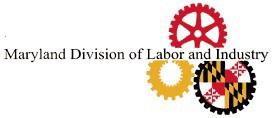 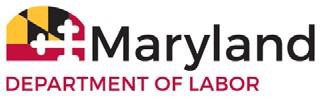  Instructions for Completing the Wage Claim Form (Please retain the Instructions and a copy of your Wage Claim Form for your records)WHO SHOULD FILE A WAGE CLAIM?An employee who has worked in Maryland and believes an employer has unlawfully withheld the employee’s wages, including any bonus, commission, fringe benefits, overtime wages, or any other payment promised for service, may file a claim for unpaid wages on the attached Wage Claim Form.Typically, there is a three (3) year statute of limitations under the Maryland Wage & Hour Law (MWHL) and/or the Maryland Wage Payment & Collection Law (MWCPL) for filing a lawsuit for unpaid wages in a court. (Note that federal wage laws may have different statutes of limitations for filing claims.) For the Maryland Department of Labor, Division of Labor and Industry, Employment Standards Service (ESS) to have sufficient time to investigate a claim for unpaid wages, ESS must receive an employee’s Wage Claim Form, along with any supporting documents, as soon as possible but in no event later than two (2) years from the date the wages became due.Instead of filing a wage claim with ESS, an employee may choose to bring a lawsuit against an employer for unpaid wages under the MWHL and/or the MWPCL with or without the assistance of a private attorney in a Maryland court. Please note that ESS, the Commissioner of the Division of Labor and Industry (Commissioner), and the Office of the Attorney General will not participate in any such action.BEFORE FILING A WAGE CLAIM WITH ESSBefore filing your wage claim with ESS, you must first have asked the employer for your wages and been denied. To maximize your chances of recovery, you should send a written demand to the employer for payment of any wages claimed. You should keep a copy of any written demand and obtain proof of receipt by the employer, e.g., a certified mail receipt, an email receipt, an employer’s written response, etc.TO FILE YOUR WAGE CLAIM WITH ESSYou must fill out and return the Wage Claim Form legibly and completely, and must sign the form under oath.You also should attach to the Wage Claim Form all documents that support your claim, such as an employment contract, wage agreement, time sheets and/or a list of dates and hours worked, commission statements or other proof that commissions were earned, paystubs, employee handbooks, manuals or policy statements, business cards, and correspondence with an employer.You must fill out, sign, and return the Wage Claim Authorization.Note: In order to file a claim, you are NOT required to keep your own time records or have the documents above. These documents are being requested because they will help ESS and improve your chances of recovery.WHAT TO EXPECT AFTER FILING YOUR CLAIMIf ESS determines your claim is appropriate for investigation, ESS will assign an investigator who may contact you and your employer for information. If you get additional related documents, please mail, email or fax the documents directly to the investigator assigned to your claim. Once ESS completes its investigation, you and your employer will be notified in writing if the Commissioner will take action on the claim.HOW THE COMMISSIONER CAN RESOLVE A WAGE CLAIMIf ESS investigates your claim, the Commissioner may decide not to take further action on yourclaim or may determine whether the MWHL and/or the MWPCL have been violated. For violations, the Commissioner may try to resolve your claim in one of three ways:informally through mediation;for claims that do not exceed $5,000, by issuing an administrative order directing your employer to pay the unpaid wages the Commissioner has determined are due to you; orby asking the Office of the Attorney General (OAG) to bring a lawsuit for unpaid wages on behalf of the Commissioner to your use and benefit against your employer in a Maryland court.Please note: (1) the OAG is not required to file a lawsuit and may decline to accept the case; (2) acceptance of a wage claim by ESS, the Commissioner, and/or the OAG does not guarantee collection of unpaid wages; and (3) under the MWCPL, an employee may not knowingly make to a governmental unit or official a false statement with regard to any investigation or proceeding under the MWPCL with the intent that the government unit or official consider or otherwise act in connection with the statement. An employee who does so may be charged with a misdemeanor and, on conviction, is subject to a fine not exceeding $500.00. In addition, if an employee provides false or inaccurate information or fails to cooperate, the Commissioner may decline to take any action or may cease taking action.Please mail your completed and signed Wage Claim Form, Wage Claim Authorization, and any supporting documents to:MARYLAND DEPARTMENT OF LABOR EMPLOYMENT STANDARDS SERVICE 10946 GOLDEN WEST DRIVE, SUITE 160 HUNT VALLEY, MD 21031Department of Labor Division of Labor and Industry Employment Standards Service10946 Golden West Drive, Suite 160 Hunt Valley, MD 21031Telephone Number: 410-767-2357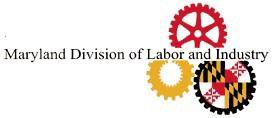 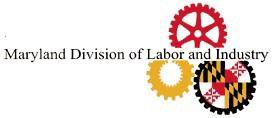 For Office Use Only: Reference		Claim # 	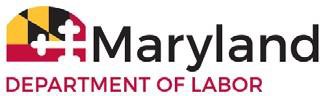 SECTION A. Personal InformationName:First	Middle	LastSSN or ITIN, if available:	-	-Address:Street	City	State	Zip CodeDaytime Telephone:	Email Address:*If you change your address, email address, or telephone number after submitting this form, notify Employment Standards Service (ESS) immediately in writing. If ESS cannot contact you, your claim will be dismissed.Driver’s License #:	State of Issue:Date of Birth:	Gender:  M	 F	Other:*Race (choose all that apply):American Indian or Alaska NativeAsianBlack/African AmericanHispanic or LatinoNative Hawaiian or Other Pacific IslanderWhite*This information is collected for statistical purposes only.SECTION B. Employment Information*Please list all known names (including corporate and trade names) addresses, email addresses, and telephone numbers.Employer Name:	Telephone:Employer’s Trade Name (if any):Employer’s Address:Street	City	State	Zip CodeOwner’s Name, if known: Owner’s Address, if known:Phone:Street	City	State	Zip CodeSupervisor’s Name, if known: Supervisor’s Address, if known:Phone:Street	City	State	Zip Code Email addresses of employer/supervisor/owner, if known:Please identify any addresses for any property owned or occupied by the employer including supervisors and owners:Supervisor’s and Owner’s License Plate or other identifying information, if known:Type of Business:(Example: retail, restaurant, construction, etc.)Job Position/Title:(Example: office worker, carpenter, etc.)First date of work:Last date of work:Number of days worked each week:Number of hours worked each day:	Next scheduled payday is:Rate of pay: $per:DayHourWeekMonthYearCommissionFrequency of pay:DailyWeeklyBi-WeeklyMonthlyBi-MonthlyI was:FiredLaid-OffQuitOtherI am still working therenumber of days per week.Your main job duties:Section C. EligibilitySECTION D. TYPE OF WAGES OWEDSECTION E(1): LIST ALL DATES AND HOURS (MONTH/DAY/YEAR) WORKED FOR WHICH YOU WERE NOT PAID.Use additional paper if needed.SECTION E SUBTOTAL:	$SECTION E(2): WAGE RECORDS/OTHER DOCUMENTS: Please attach most recent paystubs and/or wage records including any personal checks, contracts with your former employer, bounced paychecks, and/or other documents supporting your wage claim.SECTION F: COMMISSIONS OR BONUSESComplete this section if you claim unpaid commissions or bonuses. Attach any evidence, including commission or bonus agreements or statements and explain how earned.SECTION F SUBTOTAL:	$SECTION G: UNAUTHORIZED DEDUCTIONSComplete this section if you claim your employer deducted money from your wages that you did not authorize. List each deduction and attach copies of your paystubs reflecting the deduction. Use additional paper if needed.SECTION G SUBTOTAL:	$SECTION H: FRINGE BENEFITSComplete this section if you claim you are owed wages for unused vacation or paid time off (PTO). If possible, attach a copy of your paystub or other document showing the accrued but unused hours and a copy of the employer's policy.SECTION H SUBTOTAL:	$SECTION I: OTHER:If you claim other amounts that the employer promised you for your service, specify such amounts and provide documents supporting your claim, such as policies, handbooks or agreements.SECTION J: LIST BELOW THE SUBTOTAL CLAIMED FOR SECTIONS E THROUGH I.PLEASE READ AND SIGN THE CERTIFICATION AT THE BOTTOM (This page and the Wage ClaimAuthorization following this page must be signed)K. ADDITIONAL INFORMATION: If you have any additional information about your claim, including witness names and contact information, provide it below. Use additional paper if needed.I HEREBY CERTIFY, UNDER THE PENALTIES OF PERJURY AND UPON PERSONAL KNOWLEDGE, THAT ALL OF THE STATEMENTS I HAVE MADE ON THIS WAGE CLAIM FORM ARE TRUE. I ALSO UNDERSTAND THAT ESS, THE COMMISSIONER, AND/OR THE OAG MAY DECLINE TO ACCEPT MY WAGE CLAIM.Signature:	Date: 	WAGE CLAIM AUTHORIZATIONI understand that after I file my wage claim, ESS and/or the Commissioner may decline further action or may determine whether there has been an apparent violation of the Maryland Wage and Hour Law (MWHL) and/or the Maryland Wage Payment and Collection Law (MWPCL) by my employer/former employer (employer). If the Commissioner determines the MWHL and/or the MWPCL have been violated, I consent to the Commissioner resolving my wage claim:informally through mediation;if my claim does not exceed $5,000, by issuing an administrative order directing my employer to pay my unpaid wages; orby asking the Office of the Attorney General (OAG) to file a lawsuit on behalf of the Commissioner to my use and benefit in a Maryland court. I understand the OAG is not required to file a lawsuit and may decline to accept the case. I also understand that acceptance of my claim by ESS, the Commissioner, and the OAG does not guarantee collection of my unpaid wages.I understand that any order issued by the Commissioner or any lawsuit filed by the OAG on behalf of the Commissioner to my use and benefit is limited to collection of my unpaid wages under the MWHL and/or the MWPCL. I also understand that if my employer files an action against me in any court or other forum, neither the Commissioner nor the OAG will represent me, and I will have to retain a private lawyer or represent myself.I understand I have the right to file a lawsuit against my employer for unpaid wages under the MWHL and/or the MWPCL in a Maryland court without first filing a wage claim with ESS. I understand that if, after I file my wage claim with ESS, I retain a private lawyer to assist me with my wage claim then ESS, the Commissioner, and/or the OAG will stop all actions on my behalf and close my case.Cooperation with ESS, Commissioner, and OAGI agree to cooperate with ESS, the Commissioner, and the OAG including promptly returning phone calls, responding to letters or emails, and/or participating in any settlement conference, mediation, hearing, and/or trial related to my wage claim. I agree to notify ESS, the Commissioner, and/or the OAG immediately if my address, email, or telephone number changes, if I receive payment in connection with my wage claim, and/or if I retain a private lawyer.If I do not cooperate fully with ESS, the Commissioner, and/or the OAG, I hereby authorize them to take whatever action they consider appropriate, which may include closing my claim, dismissing an order, or withdrawing from and/or dismissing a lawsuit. If the Commissioner and the OAG withdraw from a lawsuit, I agree that they will not be liable for any added costs associated with pursuing the lawsuit. In the event a lawsuit filed by the OAG on my behalf is dismissed, I understand I may not be able to file a new lawsuit in my own name (with or without the assistance of a private lawyer) if the statute of limitations has run on my claim or ifthe court’s dismissal of the case is with prejudice (dismissed “with prejudice” means that you cannot refile the case but you may be able to appeal the dismissal).Settlement of Wage ClaimI agree that ESS, the Commissioner, and/or the OAG may settle my wage claim for the amount claimed on my Wage Claim Form, the amount determined to be due and owing to me in any order issued by the Commissioner, or the principal amount claimed due to me in any lawsuit filed on my behalf, without prior notice to me or my prior approval. I understand any settlement of my claim may not include additional damages a court may award at its discretion under the MWPCL. I understand I will be notified of any proposed settlement that would be a compromise of the amount of my claim. I agree that if I do not approve a settlement that would be a compromise of my claim that is recommended by ESS, the Commissioner, and/or the OAG, then ESS, the Commissioner, or the OAG may close and/or withdraw from the case. I understand and agree that any determination of whether or not to appeal an unfavorable decision by the Office of Administrative Hearings or any Maryland court regarding my wage claim is solely within the Commissioner’s and/or the OAG’s discretion.Collection of Checks or Money Orders for Wage ClaimI hereby authorize ESS, the Commissioner, or the OAG to receive, endorse my name on, and deposit into theCommissioner’s account, or other appropriate account, any checks or money orders made out to me as payment on my wage claim. I understand that, once cleared, I will then be issued a check from the State representing the amount deposited. I understand, however, that the amount may be reduced by any outstanding state debt that I owe, such as past due child support or state income taxes, etc. I also understand that I should contact a tax advisor about reporting any monies I receive to the appropriate taxing authorities. I understand that I am not responsible for the payment of any expenses incurred by the Commissioner in pursuing an action filed on my behalf to collect my wages, unless the expenses were: (a) approved by me in advance, or (b) mandated by statute or rule of court. If the Commissioner and OAG withdraw from my case, I understand I will be responsible for any added costs associated with pursuing the lawsuit. I also understand that any judgment entered in my favor by a court may be referred to the Maryland Department of Budget and Management’s Central Collection Unit for collection.Name of Wage Claimant (Print Legibly)	Signature of Wage ClaimantDateAddress	City	State	Zip CodeTelephone Number(s)	Email Address(es)Rev 1/23UnknownUnknownUnknown Yes Yes YesNoNoNoQuestionsQuestionsQuestionsQuestionsQuestions1. Are you or have you been represented by a private attorney in this matter?If yes, provide the following: Attorney Name: Attorney Address and Phone:1. Are you or have you been represented by a private attorney in this matter?If yes, provide the following: Attorney Name: Attorney Address and Phone:1. Are you or have you been represented by a private attorney in this matter?If yes, provide the following: Attorney Name: Attorney Address and Phone:1. Are you or have you been represented by a private attorney in this matter?If yes, provide the following: Attorney Name: Attorney Address and Phone:1. Are you or have you been represented by a private attorney in this matter?If yes, provide the following: Attorney Name: Attorney Address and Phone:2. Have you filed a claim for these unpaid wages elsewhere against your employer/former employer?2. Have you filed a claim for these unpaid wages elsewhere against your employer/former employer?2. Have you filed a claim for these unpaid wages elsewhere against your employer/former employer?2. Have you filed a claim for these unpaid wages elsewhere against your employer/former employer?2. Have you filed a claim for these unpaid wages elsewhere against your employer/former employer?3. Was the work for which you are claiming wages performed in Maryland?If yes, what is the precise address where the work was performed?3. Was the work for which you are claiming wages performed in Maryland?If yes, what is the precise address where the work was performed?3. Was the work for which you are claiming wages performed in Maryland?If yes, what is the precise address where the work was performed?3. Was the work for which you are claiming wages performed in Maryland?If yes, what is the precise address where the work was performed?3. Was the work for which you are claiming wages performed in Maryland?If yes, what is the precise address where the work was performed?If no, in what state(s) was the work performed?If no, in what state(s) was the work performed?4. Are you a federal, state, or local government 4. Are you a federal, state, or local government employee?The MWPCL does not cover government employees. Contact the U.S. Dept. of Labor at 1-866-4US-WAGE for assistance.The MWPCL does not cover government employees. Contact the U.S. Dept. of Labor at 1-866-4US-WAGE for assistance.The MWPCL does not cover government employees. Contact the U.S. Dept. of Labor at 1-866-4US-WAGE for assistance.The MWPCL does not cover government employees. Contact the U.S. Dept. of Labor at 1-866-4US-WAGE for assistance.The MWPCL does not cover government employees. Contact the U.S. Dept. of Labor at 1-866-4US-WAGE for assistance.5. Was your work performed as a union member?Union members must exhaust all union remedies before filing a claim with ESS. Attach documentation showing all union remedies have been exhausted without success.5. Was your work performed as a union member?Union members must exhaust all union remedies before filing a claim with ESS. Attach documentation showing all union remedies have been exhausted without success.5. Was your work performed as a union member?Union members must exhaust all union remedies before filing a claim with ESS. Attach documentation showing all union remedies have been exhausted without success.5. Was your work performed as a union member?Union members must exhaust all union remedies before filing a claim with ESS. Attach documentation showing all union remedies have been exhausted without success.5. Was your work performed as a union member?Union members must exhaust all union remedies before filing a claim with ESS. Attach documentation showing all union remedies have been exhausted without success.6. Is your employer/former employer still in business?6. Is your employer/former employer still in business?6. Is your employer/former employer still in business?6. Is your employer/former employer still in business?6. Is your employer/former employer still in business?7. Has your employer/former employer filed for bankruptcy?7. Has your employer/former employer filed for bankruptcy?7. Has your employer/former employer filed for bankruptcy?7. Has your employer/former employer filed for bankruptcy?7. Has your employer/former employer filed for bankruptcy?8. Are you a shareholder, officer or director of the company that employed you?8. Are you a shareholder, officer or director of the company that employed you?8. Are you a shareholder, officer or director of the company that employed you?8. Are you a shareholder, officer or director of the company that employed you?8. Are you a shareholder, officer or director of the company that employed you?9. Do you have any property belonging to your employer? If yes, identify the property you still have:9. Do you have any property belonging to your employer? If yes, identify the property you still have:9. Do you have any property belonging to your employer? If yes, identify the property you still have:9. Do you have any property belonging to your employer? If yes, identify the property you still have:9. Do you have any property belonging to your employer? If yes, identify the property you still have:10. Did your employer/former employer deduct FICA and federal and state taxes from your paycheck?10. Did your employer/former employer deduct FICA and federal and state taxes from your paycheck?10. Did your employer/former employer deduct FICA and federal and state taxes from your paycheck?10. Did your employer/former employer deduct FICA and federal and state taxes from your paycheck?10. Did your employer/former employer deduct FICA and federal and state taxes from your paycheck?10. Did your employer/former employer deduct FICA and federal and state taxes from your paycheck?10. Did your employer/former employer deduct FICA and federal and state taxes from your paycheck?10. Did your employer/former employer deduct FICA and federal and state taxes from your paycheck?10. Did your employer/former employer deduct FICA and federal and state taxes from your paycheck?10. Did your employer/former employer deduct FICA and federal and state taxes from your paycheck?11. Did you receive a paystub from your employer/former employer? If yes, attach copies of yourpaystubs for the last 30 days.11. Did you receive a paystub from your employer/former employer? If yes, attach copies of yourpaystubs for the last 30 days.11. Did you receive a paystub from your employer/former employer? If yes, attach copies of yourpaystubs for the last 30 days.11. Did you receive a paystub from your employer/former employer? If yes, attach copies of yourpaystubs for the last 30 days.11. Did you receive a paystub from your employer/former employer? If yes, attach copies of yourpaystubs for the last 30 days.12. Do you have any written agreement(s) with the employer/former employer? If yes, attach anyagreements.12. Do you have any written agreement(s) with the employer/former employer? If yes, attach anyagreements.12. Do you have any written agreement(s) with the employer/former employer? If yes, attach anyagreements.12. Do you have any written agreement(s) with the employer/former employer? If yes, attach anyagreements.12. Do you have any written agreement(s) with the employer/former employer? If yes, attach anyagreements.13. Have you signed any document allowing your employer/former employer to deduct money from yourpay? If yes, attach a copy of any documents.13. Have you signed any document allowing your employer/former employer to deduct money from yourpay? If yes, attach a copy of any documents.13. Have you signed any document allowing your employer/former employer to deduct money from yourpay? If yes, attach a copy of any documents.13. Have you signed any document allowing your employer/former employer to deduct money from yourpay? If yes, attach a copy of any documents.13. Have you signed any document allowing your employer/former employer to deduct money from yourpay? If yes, attach a copy of any documents.What Type of Wages Are You Claiming?Check all that applyCheck all that applyCheck all that applyInstructionHourly WagesFill out Section EHourly WagesFill out Section ESalaryFill out Section ESalaryFill out Section EMinimum WageFill out Section EMinimum WageFill out Section EOvertimeFill out Section EOvertimeFill out Section ECommissionFill out Section FBonusFill out Section FBonusFill out Section FPiece Rate or Flat RateFill out Section FPiece Rate or Flat RateFill out Section FUnauthorized DeductionFill out Section GUnauthorized DeductionFill out Section GVacationFill out Section HVacationFill out Section HPaid Time Off (PTO)Fill out Section HPaid Time Off (PTO)Fill out Section HOtherFill out Section IOtherFill out Section ISun(MM/DD/YYYY)(ex:10/1/2022Sun(MM/DD/YYYY)(ex:10/1/2022Sun(MM/DD/YYYY)(ex:10/1/2022MonTuesWedThursFriSatTotal Hours WorkedTotal Hours WorkedTotal Wages Earned but Not PaidTotal Wages Earned but Not PaidTotal Wages Earned but Not PaidWeek 1Date:$Week 1Hours:$Week 2Date:$Week 2Hours:$Week 3Date:$Week 3Hours:$Week 4Date:$Week 4Hours:$COMMISSION: Sales earned and not paidDate commission was earnedDate commission was earnedDate commission was earned“Gross” commission amount owed“Gross” commission amount owed“Gross” commission amount owed$BONUS earned and not paidDate bonus was earnedDate bonus was earnedDate bonus was earned“Gross” bonus amount owed“Gross” bonus amount owed“Gross” bonus amount owed$Unauthorized Deductions – DescribeDates DeductedDates DeductedDates DeductedAmount DeductedAmount DeductedAmount Deducted$BenefitsAccrued Unused hoursAccrued Unused hoursAccrued Unused hoursAmount due(hours x wage rate)Amount due(hours x wage rate)Amount due(hours x wage rate)Vacation$Paid time off (PTO)$AmountAmountAmountAmountSection E Subtotal:$Section F Subtotal:$Section G Subtotal:$Section H Subtotal:$Section I Subtotal:$Other:$$$TOTAL WAGE CLAIM:TOTAL WAGE CLAIM:$